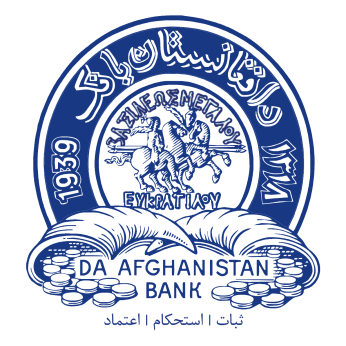 د افغانستان بانکآمریت عمومی سیاست پولیگزارش ماهانه تورم سنبله1399مقدمهبر اساس بند اول ماده دوم قانون د افغانستان بانک، هدف اساسی این بانک تامین ثبات قیمت های داخلی در کشور می باشد که در آن نرخ تورم پایین بوده و تاثیرات قابل ملاحظه ای بالای تصامیم اقتصادی مردم ندارد.آمریت عمومی سیاست پولی به عنوان مجری سیاست های پولی بانک مرکزی مسئولیت دارد تا پالیسی های درست و محتاطانه را طرح و عملی نماید تا بتواند ثبات پولی را تامین و سبب حمایت رشد اقتصادی گردد.تورم  عبارت از افزایش سطح کُلی قیمت ها در یک دوره معین بوده که به پول ملی افاده می گردد. به این معنی که افزایش قیمت یک یا چند جنس نشان دهنده تورم نمی باشد، بلکه تغییرات قیمت بصورت کل در سبد مصرفی جامعه در نظر گرفته شده و اوسط تغییرات آن به عنوان تورم  محاسبه می گردد. آمریت سیاست پولی بانک مرکزی نرخ تورم را با استفاده از شاخص قیمت مصرف کننده ارزیابی می نماید. شاخص قیمت عبارت از معیار سنجش تغییرات قیمت سبد کالا و خدمات در یک دوره می باشد. این شاخص در افغانستان با استفاده از میتود های مختلف محاسبه می گردد، زیرا هر میتود نشان دهندۀ تغییرات مختلف از لحاظ زمانی و محتوایی می باشد. تحلیلگران آمریت عمومی سیاست پولی تاثیرات ناگوار افزایش سطح قیمت ها را بالای اقتصاد ارزیابی نموده و با ارائه تحلیل های دقیق وضعیت تورمی، این آمریت و رهبری د افغانستان بانک را در پروسۀ تصمیم گیری کمک می نمایند.نوسانات شدید در سطح قیمت ها تاثیرات ناگواری بر رشد دوامدار اقتصادی دارد. به این منظور، آمریت سیاست پولی متعهد است تا سیاست های درست پولی را طرح و عملی نموده و تورم را در سطح یک رقمی  نگهدارد تا ازین طریق بتواند رشد اقتصادی را کمک نماید.شاخص قیمت مصرف کنندهشاخص قیمت مصرف کننده تنها معیار سنجش مصارف زندگی خانوار در افغانستان می باشد. هرچند معیار های دیگری نیز جهت سنجش تغییرات قیمت در جهان مورد استفاده قرار میگیرند، اما این شاخص به این دلیل که یک معیار جامع و کامل بوده و در شرایط فعلی افغانستان به خوبی می تواند مورد استفاده قرار گیرد به عنوان مهمترین شاخص سنجش تغییرات قیمت شناخته شده است.اداره ملی احصائیه و معلومات که مسئول تدوین شاخص قیمت مصرف کننده در افغانستان می باشد، ابتدا تغییرات قیمت رابر اساس ماه مارچ 2004 محاسبه می نمود که در این ماه سطح قیمت ها مساوی به 100 در نظر گرفته شده است. بعدا نظر به تغییرات در سیستم مصرفی خانواده ها، یک سلسله تغییرات در شاخص بوجود آمد که بر مبنای آن هم زمان اساس به ماه مارچ 2011 تغییر داده شد و هم تغییراتی در اجزای شاخص بوجود آمد. اخیراً اداره ملی احصائیه و معلومات  برای سومین بار شاخص قیمت مصرف کننده را مورد بازنگری قرار داده که بر اساس آن ساحۀ تحت سروی قیم از ده ولایت به بیست ولایت توسعه یافته و سال اساس نیز ماه اپریل 2015 تعیین گردیده است. برعلاوه، بعضی از اجزای شاخص که دیگر توسط خانواده ها به مصرف نمی رسید از شاخص حذف گردیده اند، بعضی از اجزا باهم مدغم شده و یک تعداد اجزای دیگر جدیداً شامل شاخص گردیده است. ثقلت اجزا در شاخص نیز در این بازبینی دچار تغییرات گردیده است.وزن یا ثقلت اجزا در شاخص نشان دهندۀ سهم آن جز در کُل شاخص بوده و نحوۀ مصرف خانواده ها را نشان می دهد. با توجه به تغییرات در نحوۀ مصارف خانواده ها در افغانستان، بخش غذایی شاخص که قبلاً در حدود %52 شاخص عمومی را تشکیل میداد اهمیت خود را از دست داده و اکنون در حدود %48 درصد شاخص را بخود اختصاص میدهد. متباقی در حدود %52 درصد شاخص عمومی به بخش غیرغذایی اختصاص داده شده است.مرور مختصر بر روند تغییرات نرخ تورم در افغانستانهرگاه تغییرات تورم را در دراز مدت در نظر بگیریم، توقعات تورمی زمانی می تواند مثبت و توسط بانک مرکزی قابل کنترول باشد که سیاست ها و پلان ها طوری طرح گردیده باشند که در کاهش خلای عرضه و تقاضا و کاهش وابستگی مارکیت های داخلی به واردات اجناس موثر باشند. در حال حاضر، عوامل متعددی وجود دارند که بالای تورم در افغانستان موثر بوده و نقش مهم را در تغییرات تورم بازی می نماید. از آن جمله، مهمترین عامل موثر بر تورم در افغانستان، عوامل بیرونی از قبیل تغییرات تورم در شرکای بزرگ تجارتی از قبیل پاکستان و ایران می باشد، زیرا افغانستان قسمت بیشتر نیازمندی خود را از این کشور ها تهیه نموده و مارکیت های داخلی شدیداً وابسته به واردات از این کشور ها می باشد. سطح پایین تولیدات داخلی، استفاده از اسعار خارجی در معاملات، عدم موجودیت سیستم منظم ترانسپورتی در داخل کشور، مشکلات تجارتی و ترانزیتی با کشور های همسایه، عدم موجودیت رقابت کامل در مارکیت (موجودیت انحصار)، عدم ثبات اقتصادی و سیاسی و عدم اطمینان نسبت به آینده از عواملی هستند. که سبب نوسانات قیمت در داخل کشور می گردد. با این حال، سیاست پولی بانک مرکزی توانسته است نرخ تورم را در کشور موفقانه کنترول نموده و آنرا در سطح یک رقمی نگهدارد، چنانچه نرخ تورم، به استثنای بعضی حالاتی که بدلیل موجودیت عوامل غیرقابل کنترول دچار نوسانات شدید گردیده است، در حد قابل قبولی قرار داشته است.نکات کلیدیشاخص عمومی نرخ تورم در ماه سنبله 1399کاهش نموده است. بر اساس معیار محاسبه سالانه، از 5.88 درصد درماه اسد  به 5.70 درصد در دوره تحت بررسی کاهش نموده است. این کاهش از بخش شاخص مواد غذایی سر چشمه گرفته است،در حالیکه شاخص مواد غیرغذایی در این دورهافزایش را تجربه می نماید. شاخص قیمت مواد غذایی از 10.9 درصد در ماه اسد به 9.41 درصد در ماه سنبلهکاهش نموده است.اجزای فرعی این شاخص از قبیل شاخص قیمتنان و غله، گوشت، شیر، پنیر و تخم، روغن وسبزی جاتبوده که سبب کاهش قیمت شاخص موادغذایی در این دوره گردیده است.تورم در بخش مواد غیرغذایی در ماه سنبله 1399 به 2.16 درصد رسیده است، در حالیکه این رقم در ماه گذشته1.10 درصد محاسبه گردیده است.این افزایش به علتبلند رفتن قیمت تمامی اجزای فرعی شاخص مواد غیر غذایی به استثنای شاخص معالجه و تداوی، متفرقه و رستوانت و هوتل به وجود آمده است.  نرخ تورم بر اساس معیار تورم هسته در ماه سنبله کاهش نموده است. یکی از معیار های مهم تورم هسته عبارت از (اوسط  خلاصه شدهTrimmed mean 30%)( می باشد که نشان دهندۀ کاهش بوده و از4.38 درصد در ماه اسدبه 4.23 درصد در ماه سنبله کاهش نموده است. تورم به سطح کابل نیز محاسبه میگردد که بر اساس محاسبه سالانه،شاخص عمومی قیمت مصرف کننده از 4.07 درصد در ماه اسد به  4.69 در صد در دوره گزارش دهی افزایش نموده است. تورم در کابل بر اساس معیار محاسبه ماهانه از 0.29-  درصد در ماه اسدبه 1.39- درصد در ماه سنبلهکم ترگردیده است. بر اساس محاسبه سالانه، تورم در بخش مواد غذایی از 7.30 درصد در ماه اسد به 6.37 درصد در ماه سبنلهکاهش نموده است، در حالیکه تورم در بخش مواد غیرغذایی از 2.00 درصد در ماه اسدبه 3.63درصد در ماه سنبله افزایش را نشان میدهد.منبع: اداره ملی احصائیه و معلومات/ دافغانستان بانکتورم عمومینرخ تورم شاخص عمومی قیمت مصرف کننده بر اساس محاسبه سالانه، از 5.88 درصد در ماه اسد 1399 به 5.70 درصد در ماه سنبله  سال جاری کاهش را تجربه نموده است. این کاهش از بخش شاخص مواد غذایی سرچشمه گرفته است، درحالیکه شاخص مواد غیرغذایی در این دوره افزایش را نشان میدهد.نرخ تورم عمومی براساسمحاسبهماهانه اندکی کاهش را نشان داده و از 0.34- درصد در ماه اسد به 0.83- درصد در ماه سنبلهکم تر گردیده است. منبع: اداره ملی  احصائیه و معلومات/ دافغانستان بانکتورم مواد غذایینرخ تورم دربخش مواد غذایی روند نزولیرا به خود اختیار نموده است. شاخص قیمت مواد غذایی که47.8 درصد شاخص عمومی را تشکیل میدهد. بر مبنای معیار محاسبه سالانه، از 10.90 درصد در ماه اسد به 9.41 درصد در سنبله سال 1399 کاهش نموده است.اجزای فرعی این شاخص از قبیل شاخص قیمت نان و غله، گوشت، شیر، پنیر و تخم، روغن و سبزی جات سبب کاهش قیمت شاخص موادغذایی در این دوره گردیده است. محاسبه ماهانه نرخ تورم تغییرات را در کوتاه مدت مورد مطالعه قرار میدهد. بر اساس این معیار نرخ  تورم شاخص مواد غذایی از 1.24- درصد در ماه اسد به 1.92- درصد در ماه سنبلهکاهش نموده است. شاخصقیمتنانوغلهکه 14.6 درصدشاخصعمومیقیمتمصرفکنندهرا تشکیل میدهد، براساسمحاسبهسالانه، از 16.13 در صد در ماه اسد به 14.49 درصد در ماه سنبله کاهش نموده است. براساسمعیار محاسبهماهانه،قیمت این جزء شاخص از 0.37 درصد در ماه اسد به 1.62- درصد در ماه سنبله کمتر گردیده است. کاهش قیمت این جزء شاخص ناشی از زیاد شدن حاصلات برنج به سطح کشو بخصوص افزایش 25 درصدی حاصلات برنج در ولایت هرات و همچنان حاصلات گندم در این دوره به 5.1  میلیون متریک تُن رسیده است به همین ترتیب  290هراز تُن اجناس تجارتی که  شامل مواد غذایی نیز می باشد از طریق راه آهن به بندر چا بهار وارد کشور گردیده است. شاخصقیمتگوشتکهدربرگیرندۀ 7.5درصدوزندرشاخصعمومیمیباشد،براساستغییراتسالانه از 10.98 درصد در ماه اسد به 9.72 درصد در ماه سنبله کاهش نموده است. همچنان  براساسمعیار محاسبهماهانه،قیمت این جزء شاخص از 0.23درصد درماه اسد  به 0.76-درصد در ماه سنبلهکاهش را نشان میدهد. افزایش فارم های مرغداری در ولایات خوست و ننگرهار ، افزایش 350 فارم پروش ماهی که در طول سال سبب افزایش 1500  تن ماهی درکشور به مقایسه سال گردیده است. شاخصقیمتشیر،پنیروتخم که 4.7 درصدشاخصعمومیرا تشکیل میدهد، بر اساس محاسبه سالانه در ماه سنبله 1399 به 2.16 درصد رسیده است، درحالیکه این رقم در ماه گذشته4.05 در صد محاسبه گردیده است. همچنان بر مبنای محاسبه ماهانه قیمت این جزء شاخص از 0.42- درصد در ماه اسد به1.52- درصد در ماه سنبله کاهش نموده است. شاخص قیمت روغنکه 4.6درصدشاخصعمومیراتشکیلمیدهد،براساسمعیارمحاسبهسالانه، از 18.13 درصد در ماه اسد به15.44در ماه سنبلهافزایش نموده است، همچنان قیمت شاخص روغن بر اساس معیار محاسبه ماهانه، از 1.96- درصد در ماه اسد به 1.04- درصد در ماه سنبلهبیشتر گردیده است. قیمت روغن در بازار جهانی 14.5 درصد به مقایسه ماهاه مشابه سال گذشته افزایش را نشان داده و سبب بلند رقتن قیمت این جزء شاخص گردیده است. .شاخص قیمت میوه خشک و تازهکه 5 درصد شاخص عمومی را احتوا می نماید.بر اساس محاسبه سالانه کاهش قابل ملاحظه نموده است و  در ماه سنبله به13.15  درصد رسیده است، در حالیکه این رقم در ماه در ماه گذشته 12.03 درصد محاسبه گردیده است. بر اساس محاسبه ماهانه، قیمت این جزء شاخص از 7.31- درصد در ماه اسد به 6.38- در ماه سنبله افزایش نموده است. پس از دوران قرنطین در کشور صادرات میوه جات تازه و خشک  بخصوص انار و انگور افزایش نموده و سبب بلندرفتن قیمت این جز شاخص گردیده است، همچنان باریدن باران های بی موقع در این فصل سال باعث کم شدن 50 درصد حاصلات انگور بخصوص در ولایت سرپل گردیده است که یکی از عوامل اصلی در افزایش قیمت این جز  پنداشته می شود.						سبزیجات که 6 درصد شاخص عمومی را تشکیل میدهد. از 6.56 درصد در ماه اسدبه 2.06درصد در ماه سنبلهکاهش نموده است، این جزء شاخص بر اساس محاسبه ماهانه در ماه سنبله به 3.06- درصد رسیده است، درحالیکه این رقم در ماه گذشته 3.81- درصد محاسبه گردیده است. کاهش قیمت سبزی جات در این دوره ناشی از بارندگی های کافی و  همچنان توزیع تخم های اصلاح شده به ده هزار کشاورز و کود کیمیاوی وکمک های فنی و حرفه ای در مودر نحوه کشت و برداشت سبزی جات در کشور بوده و بخصوص در ولایت سرپل  40 درصد حاصلات سبزیجاتافزایش نموده است. همچنان حاصلات پیاز و کچالو در کشور افزایش چشمگیری را نشان میدهد که این خود سبب کاهش قیمت این جز شاخص گردیده است..شاخصقیمتشکربراساسمعیارمحاسبهسالانه، از 0.15 درصد در ماه اسد به  0.67 درصد در ماه سنبله افزایش نموده است. بر مبنای محاسبه ماهانه قیمت شکر  از 1.51 درصد در ماه اسد به 0.52- درصد در ماه سنبله کاهش نموده  است. چون افغانستان بیشتر شکر مورد ضرورت خود را از کشور پاکستان وارد می نماید، بناً کاهش تولیدات شکر در پاکستان قیمت شکر را در کشور تحت تاثیر قرار داده است. شاخصقیمتمصالهبراساسمعیارمحاسبه سالانه،از 1.26- درصد در ماه اسد به  1.18- درصد در ماه سنبله افزایش نموده است، همچنانبراساسمعیارمحاسبه ماهانه،قیمت این جزء شاخص از 0.40- درصد در ماه اسد به 0.56 درصد در ماه سنبله بیشتر گردیده است. شاخصقیمتنوشابه غیرالکولیبر اساسمعیارمحاسبهسالانه، از 4.84 در صد در ماه اسد  به 4.89 درصد در ماه سنبله افزایش نموده است. بر اساس محاسبه ماهانه، قیمت این جزء شاخص از 0.14 درصد در ماه اسد به 0.20 درصد در ماه سنبله بیشتر گردیده است. چون شکر یکی از مواد خام در پروسس نوشابه های غیر الکولی بوده بناءً افزایش قیمت شکر موجب بلند رفتن قیمت نوشابه های غیر الکولی گردیده است.  تورم مواد غیرغذییشاخص مواد غیرغذایی در ماه اسد افزایش نموده است.براساسمحاسبهسالانه،شاخصموادغیرغذاییکه 52.2 درصدشاخصعمومیراتشکیلمیدهد در ماه سنبله به 2.16 درصد رسیده است، درحالیکه این رقم در ماه گذشته 1.10 درصد محاسبه گردیده است. این افزایش به علت بلند رفتن قیمت تمامی اجزای فرعی شاخص مواد غیر غذایی به استثنای شاخص معالجه و تداوی، متفرقه و رستوانت و هوتل به وجود آمده است.  بر اساس معیار محاسبه ماهانه، نرخ تورم دربخش غیرغذایی از 0.61  درصد در ماهاسدبه 0.30درصد در ماه سنبلهکاهش نموده است.شاخصقیمتالبسهکه 4.6درصدکُلشاخصرابه خود اختصاص داده است، از  5.38 درصد در ماه اسد  به 7.84درصد در ماه سنبله افزایش نموده است، همچنانبراساسمحاسبهماهانه،قیمتاینجزءدر ماه سنبله 1399 به 1.21 درصدرسیده است، در حالیکه این رقم درماه گذشته 0.16درصد محاسبه گردیده است.چون بیشتر البسه از کشور پاکستان وارد میگردد، در شش ماه اول سال جاری به مقایسه شش ماه اول سال گذشته  23 در صد واردات کشور کاهش نموده است وهمچنان تولیدات پنبه در آنکشور 35 درصدکاهش نموده است که سبب افزایش قیمت در این جز شاخص گردیده است. شاخص قیمتسرپناه،برق،آبوگاز مایع که 19.1 درصدشاخصعمومیراتشکیلمیدهد،براساسمعیارمحاسبهسالانه، در ماه سنبله به 1.03 درصدرسیده است، درحالیکه این رقم در ماه گذشته 0.75- درصد ماه اسد محاسبه گردیده است. بر اساس محاسبه ماهانه،از 1.46 درصد در ماه اسد به 0.29 درصد در ماه سنبله کاهش نموده است. شاخصقیمتلوازممنزلکه 11.9 درصدشاخصعمومیراتشکیلمیدهد.  بر مبنای محاسبه سالانه، از 2.38 درصد در ماه اسد به 3.40 درصد در ماه سنبله افزایش نموده است. همچنان بر اساس محاسبه ماهانه، قیمت شاخص لوازم منزلدر ماه سنبله به 0.49درصد کاهش نموده است، درحالیکه این رقم در ماه گذشته 0.65 درصد سنجش گردیده است. قیمت لوازم منزل در شش ماه اول 2020 با شش ماه مشابی سال گذشته 23 درصد واردات کشور کمتر گردیده که این امر باعث زیاد شدن قیمت این جز شاخص گردیده است. براساسمعیارمحاسبهسالانه،شاخصقیمتمعالجهو تداویکه 6.2 درصدشاخصعمومیقیمتمصرفکنندهراتشکیلمیدهد،از 8.10 درصد در ماه اسد به 7.82 درصد در ماه سبنله کاهش نموده است. همچنان قیمت این جزء شاخص براساسمعیارمحاسبهماهانه،از0.29-درصددر ماهاسدبه 0.83- درصد در ماه سنبله کمتر گردیده است.دلیل کاهش قیمت شاخص معالجه و تداوی افزایش کمک های طبی کشور های کوریایی جنوبی و جمهوری ترکیه جهت مبارزه با ویروس کرونا، همچنان با کم شدن خطر ویروس کرونا کاهش تقاضا به ادویه جات می باشد. شاخصقیمتترانسپورتکه 4.3 درصدشاخصعمومیرا احتوا نموده است. براساستغییراتسالانه، از13.76- درصد در ماه  اسدبه 13.38-درصد در ماه سبنلهافزایشنموده است. همچنان بر اساس معیار محاسبه ماهانه، قیمت این جزء شاخص در ماه سنبلهبه 0.01 رسیده است، درحالیکه این رقم در ماه گذشته 0.19- درصد محاسبه گردیده است. کم شدن ویروس کرونا در کشور سبب گردیده تا فعالیت شرکت های هوایی  افزایش نماید و موجب بلند رفتن قیمت این جزء شاخص گردد. براساسمعیار محاسبهسالانه،شاخصقیمتمخابراتکه 1.7درصدشاخصعمومیرابه خود اختصاص داده است، از 0.99- درصد در ماه اسد  به 0.58- درصد در ماه سنبله بیشترگردیده است، درحالیکه  بر مبنای محاسبه ماهانه، قیمت این جزء شاخص از 0.20 در صد در ماه اسد به  0.14- درصد در ماه سنبله کاهش نموده است. اطلاعات و فرهنگکه 1.1 درصد شاخص عمومی قیمت مصرف کننده را بخود اختصاص داده است، براساسمعیار محاسبهسالانه، در ماهسنبله1399 به 0.72 درصد رسیده است، در حالیکه این رقم در ماه گذشته  0.45-درصد محاسبه گردیده است. همچنان، بر اساس محاسبه ماهانه، قیمت این جزء شاخص از0.07درصد در ماه اسد به 0.77 درصد در ماهسنبلهافزایش نموده است. قیمتتعلیموتربیهبر اساس÷ معیار محاسبه سالانه، از 2.56 درصد در ماه اسد به 4.35 درصد در ماه سنبله همین سالافزایشنموده است. همچنان براساس محاسبه ماهانه، قیمت این جزء شاخص در ماه سنبله به 1.39 درصد رسیده است، درحالیکه این رقم در ماه گذشته 1.29 درصد محاسبه گردیده است. با کم شدن شیوع ویروس کوید 19 و باز گشایی مراکز آموزشی قیمت تعلیم و تربیه در این دوره افزایش نموده است. شاخص قیمترستورانتو هوتلبر اساسمعیار محاسبهسالانه، از 3.13 درصد در ماه اسد  به 2.31 درصد در ماه سنبله 1399 کمتر  گردیده است. بر مبنای محاسبه ماهانه قیمت این جزء شاخص از 0.98 درصد در ماه اسد به 0.53 درصد در ماه سنبله کاهش نموده است. کاهش قیمت مواد غذایی در این دوره سبب گردد تا قیمت شاخص رستورانت و هوتل را تحت تاثیر قرار دهد. بر اساس محاسبه سالانه،شاخص قیمتمتفرقه از 11.99درصد در ماه اسد به 9.49در ماه سنبله کاهش نموده است. همچنان بر اساس محاسبه ماهانه، قیمت این جزء شاخص از 0.02-  درصد در ماه اسد به 0.24- درصد در ماه سنبله سال جاری کمتر گردیده است. کم شدن شیوع ویروس کرونا در کشور سبب کاهش تقاضا به مواد شوینده گردیده و قیمت این حزء شاخص را تحت تاثیر قرار داده است. تورم هستهمعیار تورم هسته تغییرات سطح عمومی قیمت ها را بطور مشخص تر و دقیق تر مورد مطالعه قرار میدهد. این میتود به منظور تحلیل تغییرات تورمی با بیرون ساختن عوامل غیرعادی از شاخص که میتواند ناشی از تغییرات فصلی یا حالات خاص دیگری باشد مورد استفاده قرار می گیرد. در این میتود، اجزایکه قیمت شان بطور غیر نورمال تغییر کرده است در شاخص در نظر گرفته نمیشود تا از تاثیر گذاری آن بالای شاخص عمومی جلوگیرینماید.یکی از میتود های معمول و مهم تورم هسته عبارت از اوسط خلاصه شده می باشد. این معیار یک بخش مشخص شاخص را دربر گرفته و بر اساس اوسط ساده شاخص بعد از حذف اجزای مورد نظر محاسبه میگردد. بر اساس این معیار، تورم از 4.38 درصد در ماه اسد به 4.23  درصد در ماه سنبله 1399 کمتر گردیده است. معیار دیگر تورم هسته عبارت از شاخص قیمت مصرف کننده به استثنای نان و غله، روغن و ترانسپورت می باشد. تورم بر اساس این معیار از 4.27 درصد در ماه اسد به  4.47 درصد در ماه سنبلهافزایش نموده است. و بر اساس معیار محاسبه ماهانه، از0.39-درصد در اسدبه 0.69-درصد در ماه اسدکاهش را تجربه نموده است.جدول 1. تورم عمومی در سطح ملی جدول 1. تورم عمومی در سطح ملی جدول 1. تورم عمومی در سطح ملی جدول 1. تورم عمومی در سطح ملی جدول 1. تورم عمومی در سطح ملی فیصدی تغییرات ماهانه فیصدی تغییرات ماهانه فیصدی تغییرات سالانه فیصدی تغییرات سالانه سنبله1399اسد 1399سنبله 1399اسد 1399تورم به سطح کشور تورم به سطح کشور تورم به سطح کشور تورم به سطح کشور تورم به سطح کشور 0.83-0.34-5.705.88 تورم عمومی 0.92-1.24-9.4110.90 مواد غذایی0.300.612.161.10مواد غیرغذایی0.69-0.39-4.474.27  شاخص عمومی به    اسثتثنای نان‎، غله، ورغن  و ترانسپورت4.234.38  نرخ تورم  بر اساس محاسبه اوسط خلاصه شده (30%)تورم به سطح کابلتورم به سطح کابلتورم به سطح کابلتورم به سطح کابلتورم به سطح کابلشاخص کابل1.39-0.29-4.694.07 تورم عمومی 3.74-2.16-6.377.30  مواد غذایی0.191.023.602.00  مواد غیرغذاییجدول.2 تورم غذایی جدول.2 تورم غذایی جدول.2 تورم غذایی جدول.2 تورم غذایی جدول.2 تورم غذایی جدول.2 تورم غذایی تغییرات ماهانهتغییرات ماهانهتغییرت سالانهتغییرت سالانهوزن (%)اقلامسنبله 1399اسد 1399سنبله 1399اسد 1399وزن (%)اقلام1.92-1.24-9.4110.9047.8مواد غذایی و نوشابه غیرالکولی1.62-0.3714.4916.1314.6  نان، آرد و غله0.76-0.439.7210.987.5  گوشت1.52-0.42-2.164.054.7  شیر، پنیر و تخم 1.04-1.96-15.4418.134.6  روغن6.38-7.31-13.1512.035.0  میوه خشک و تازه3.06-3.81-2.066.566.0  سبزیجات0.52-1.510.670.152.7شکر و شیرینی0.560.40-1.18-1.26-1.3  مصاله0.200.144.894.841.4  نوشابه غیر الکولیمنبع: اداره ملی احصائیه و معلومات/دافغانستان بانکمنبع: اداره ملی احصائیه و معلومات/دافغانستان بانکمنبع: اداره ملی احصائیه و معلومات/دافغانستان بانکمنبع: اداره ملی احصائیه و معلومات/دافغانستان بانکمنبع: اداره ملی احصائیه و معلومات/دافغانستان بانکمنبع: اداره ملی احصائیه و معلومات/دافغانستان بانکجدول3. تورم غیرغذایی جدول3. تورم غیرغذایی جدول3. تورم غیرغذایی جدول3. تورم غیرغذایی جدول3. تورم غیرغذایی جدول3. تورم غیرغذایی تغییرات ماهانهتغییرات ماهانهتغییرات سالانهتغییرات سالانهوزن (%)اقلامسنبله 1399اسد 1399سنبله 1399اسد 1399وزن (%)اقلام0.300.612.161.1052.2مواد غیرغذایی، دخانیات و خدمات0.020062.732.460.3  تنباکو1.210.167.845.384.6البسه0.291.461.030.75-19.1  سرپناه0.650.493.402.3811.9اثاثیه منزل0.83-0.29-7.828.106.2معالجه و تداوی0.010.19-13.38-13.76-4.3  ترانسپورت0.14-0.200.58-0.99-1.7مخابرات0.770.070.720.45-1.1  اطلاعات و فرهنگ   1.391.294.352.560.4تعلیم و تربیه0.530.982.313.131.1  رستورانت و هوتل0.24-0.02-9.4911.991.4  متفرقهمنبع: اداره ملی احصائیه و معلومات/دافغانستان بانکمنبع: اداره ملی احصائیه و معلومات/دافغانستان بانکمنبع: اداره ملی احصائیه و معلومات/دافغانستان بانکمنبع: اداره ملی احصائیه و معلومات/دافغانستان بانکمنبع: اداره ملی احصائیه و معلومات/دافغانستان بانکمنبع: اداره ملی احصائیه و معلومات/دافغانستان بانک